ROTINA DO TRABALHO PEDAGÓGICO ATIVIDADES EM DOMICÍLIO (Pré II-A Integral) – Professora ELIZETE > Data: 28 à  02/10/2020.E.M.E.I. “Emily de Oliveira Silva”- ETAPA II A2ª Feira3ª Feira4ª Feira5ª Feira6ª FeiraÁUDIO LIVRO: “CORRE,  CORRE CABACINHA!!” (https://youtu.be/OZxC0in2hXQ )APOSTILA 5: SEQUÊNCIA DIDÁTICA DO LIVRO A PRIMAVERA DA LAGARTA- Realizar atividade da página 17 e 18. Não se esquecer de pintar o calendário no dia de hoje na página 5.Assistir as explicações  das atividades, postadas hoje no grupo.BRINCADEIRA: AGILIDADE USANDO O VENTOMATERIAIS:2 PRATO DESCARTÁVEIS OU 2 PEDAÇOS DE PAPELÃO;FITA ADESIVA OU ALGO QUE DÊ PARA MARCAR O CHÃO2 PALITOS DE PICOLÉ OU GRAVETOS2 ROLINHOS DE PAPEL HIGIÊNICO OBJETIVO E DESENVOLVIMENTOESTA ATIVIDADE TEM COMO OBJETIVO DESENVOLVER A COORDENAÇÃO MOTORA, A AGILIDADE E RACIOCÍNIO RÁPIDO.COMECE COLANDO OS PALITOS DE PICOLÉ (OU GRAVETOS) NOS PRATINHOS DESCARTÁVEIS (OU PEDAÇOS DE PAPELÃO), DEPOIS MARQUE O CHÃO FAZENDO UMA LINHA RETA, MAS TEM QUE TER UM ESPAÇO ENTRE AS MESMAS (MAIS OU MENOS DE 1 METRO).COLOQUE OS DOIS ROLINHOS DE PAPEL HIGIÊNICO NO CENTRO, DEITADOS, CADA PARTICIPANTE FICA ATRÁS DE UMA DAS LINHAS E PARA SE INICIAR A BRINCADEIRA BASTA ABANAR COM OS PRATINHOS OS ROLINHOS, GANHA PONTO QUEM CONSEGUE FAZER O ROLINHO ROLAR E PASSAR A MARCA NO CHÃO DO ADVERSÁRIO.VEJA O VÍDEO POSTADO COMO EXEMPLO.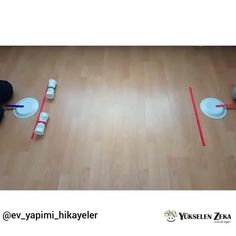 LEITURA PELA PROFESSORA ELIZETE “BOM DIA TODAS AS CORES”APOSTILA 5: SEQUÊNCIA DIDÁTICA DO LIVRO A PRIMAVERA DA LAGARTA- Realizar atividade da página 19 e 20. Não se esquecer de pintar o calendário no dia de hoje na página 5.ÁUDIO LIVRO: “DORMINHOCO” (https://youtu.be/EQ5Dh80OIZc )VIDEO DA METAFORMOSE, ASSISTIR PARA FAZER AS ATIVIDADES ABAIXO- POSTADO NO GRUPO HOJE.APOSTILA 5: SEQUÊNCIA DIDÁTICA DO LIVRO A PRIMAVERA DA LAGARTA- Realizar atividade da página 21 e página 22. Não se esquecer de pintar o calendário no dia de hoje na página 5.BRINCADEIRA: REPRODUZINDO ELEMENTOS DA NATUREZAMATERIAS:PAPEL PARA DESENHAR;COLA;LÁPIS, BORRACHA E LÁPIS DE COR;ELEMENTOS DA NATUREZA COMO: FOLHAS SECAS, GRAVETOS, FLORES QUE CAIRAM DO GALHO.OBJETIVO E DESENVOLVIMENTOESTA ATIVIDADE TEM O OBJETIVO DE DESENVOLVER A CRIATIVIDADE, IMAGINAÇÃO, COORDENAÇÃO MOTORA FINA E OBSERVAÇÃO.PROCURE NO QUINTAL ELEMENTOS DA NATUREZA COMO FOLHAS SECAS, GRAVETOS, FLORES CAIDAS, AREIA...MONTE COM ESSES ELEMENTOS UM DESENHO NA FOLHA, DEPOIS COLE-OS.EM OUTRA FOLHA TENTE REPRODUZEIR O QUE VOCÊ FORMOU DESENHANDO.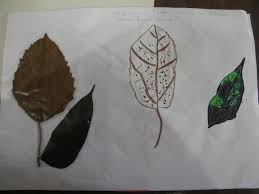 AUDIO LIVRO: “A GALINHA RUIVA” (https://youtu.be/yfzFdlM_LsA )APOSTILA 5: SEQUÊNCIA DIDÁTICA DO LIVRO A PRIMAVERA DA LAGARTA- Realizar atividade da página 23 e 24. Não se esquecer de pintar o calendário no dia de hoje na página 5.ANIMAÇÃO INFANTIL: “SHOW DA LUNA: COMO AS BORBOLETAS SENTEM O GOSTO?” ( https://youtu.be/oLqEGAkj-qQ )APOSTILA 5: SEQUÊNCIA DIDÁTICA DA PRIMAVERAGOL NO BALDE!!!MATERIAIS:BALDEVASSOURABEXIGASRELÓGIO PARA MARCAR O TEMPOOBS: FICAR OBSERVANDO PARA AS CRIANÇAS NÃO COLOCAREM A BEXIGA NA BOCAOBJETIVO E DESENVOLVIMENTOESTA ATIVIDADE TEM COMO OBJETIVO DESENVOLVER COORDENAÇÃO MOTORA AMPLA, A AGILIDADE E RACIOCÍNIO. COLOQUE UM BALDE DEITADO E APOIADO EM ALGO PARA QUE NÃO ROLE, COM A VASSOURA TENTAR ARRASTAR AS BEXIGAS PARA DENTRO DO MESMO, DE ACORDO COM O TEMPO ESTIPULADO, POR EXEMPLO, 1 MINUTO. ALGUÉM TEM QUE FICAR RESPONSÁVEL POR MARCAR O TEMPO.REPITA VÁRIAS VEZES OU BRINQUE EM DUAS CRIANÇAS, ONDE UMA TENTA COLOCAR BEXIGAS DE UMA COR E A OUTRA CRIANÇA DE OUTRA COR.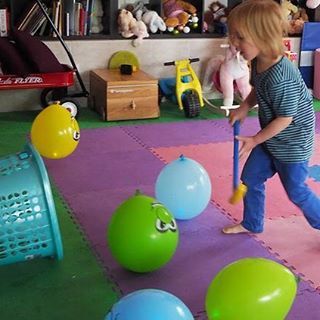 